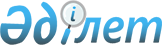 О внесении изменений в решение Хромтауского районного маслихата от 30 декабря 2022 года № 327 "Об утверждении бюджета Табантальского сельского округа на 2023-2025 годы"Решение Хромтауского районного маслихата Актюбинской области от 8 ноября 2023 года № 92
      РЕШИЛ:
      1. Внести в решение Хромтауского районного маслихата "Об утверждении бюджета Табантальского сельского округа на 2023-2025 годы" от 30 декабря 2022 года № 327 следующие изменения:
      пункт 1 изложить в новой редакции:
      "1. Утвердить бюджет Табантальского сельского округа на 2023-2025 годы согласно приложениям 1, 2 и 3 соответственно, в том числе на 2023 год в следующих объемах:
      1) доходы – 82 704 тысяч тенге, в том числе:
      налоговые поступления – 2 130 тысяч тенге;
      неналоговые поступления – 0 тенге;
      поступления от продажи основного капитала – 0 тенге;
      поступления трансфертов – 80 574 тысяч тенге;
      2) затраты – 83 204 тысяч тенге;
      3) чистое бюджетное кредитование – 0 тенге, в том числе:
      бюджетные кредиты – 0 тенге;
      погашение бюджетных кредитов – 0 тенге;
      4) сальдо по операциям с финансовыми активами – 0 тенге , в том числе:
      приобретение финансовых активов – 0 тенге;
      поступления от продажи финансовых активов государства – 0 тенге;
      5) дефицит (профицит) бюджета – - 500 тысяч тенге;
      6) финансирование дефицита (использование профицита) бюджета – 
      500 тысяч тенге, в том числе:
      поступление займов – 0 тенге;
      погашение займов – 0 тенге;
      используемые остатки бюджетных средств – 0 тенге.".
      2. Приложение 1 к указанному решению изложить в новой редакции согласно приложению к настоящему решению.
      3. Настоящее решение вводится в действие с 1 января 2023 года. Бюджет Табантальского сельского округа на 2023 год 
					© 2012. РГП на ПХВ «Институт законодательства и правовой информации Республики Казахстан» Министерства юстиции Республики Казахстан
				
      Председатель Хромтауского районного маслихата 

Э. Б. Болатов
Приложение к решению Хромтауского районного маслихата от 08 ноября 2023 года № 92Приложение 1 к решению Хромтауского районного маслихата от 30 декабря 2022 года № 327
Категория
Категория
Категория
Категория
сумма (тысяч тенге)
Класс
Класс
Класс
сумма (тысяч тенге)
Подкласс
Подкласс
сумма (тысяч тенге)
Наименование
сумма (тысяч тенге)
1
2
3
4
5
I. Доходы
82 704
1
Налоговые поступления
2 130
01
Подоходный налог
0
2
Индивидуальный подоходный налог
0
04
Налоги на собственность
630
1
Налоги на имущество
30
3
Земельный налог
0
4
Налог на транспортные средства
600
05
Внутренние налоги на товары, работы и услуги
1 500
3
Плата за пользование земельными участками
1 500
4
Поступления трансфертов
80 574
02
Трансферты из вышестоящих органов государственного управления
80 574
3
Трансферты из районного (города областного значения) бюджета
80 574
Функциональная группа
Функциональная группа
Функциональная группа
Функциональная группа
Функциональная группа
сумма (тысяч тенге)
Функциональная подгруппа
Функциональная подгруппа
Функциональная подгруппа
Функциональная подгруппа
сумма (тысяч тенге)
Администратор бюджетных программ
Администратор бюджетных программ
Администратор бюджетных программ
сумма (тысяч тенге)
Программа
Программа
сумма (тысяч тенге)
Наименование
сумма (тысяч тенге)
1
2
3
4
5
6
II. Затраты
83 204
01
Государственные услуги общего характера
47 999
1
Представительные, исполнительные и другие органы, выполняющие общие функции государственного управления
47 999
124
Аппарат акима города районного значения, села, поселка, сельского округа
47 999
001
Услуги по обеспечению деятельности акима района в городе, города районного значения, села, поселка, сельского округа
46 149
022
Капитальные расходы государственного органа
1 850
07
Жилищно-коммунальное хозяйство
26 215
3
Благоустройство населенных пунктов
26 215
124
Аппарат акима города районного значения, села, поселка, сельского округа
26 215
008
Освещение улиц населенных пунктов
2 501
009
Обеспечение санитарии населенных пунктов
4 400
011
Благоустройство и озеленение населенных пунктов
19 314
12
Транспорт и коммуникации
8 990
1
Автомобильный транспорт
8 990
124
Аппарат акима города районного значения, села, поселка, сельского округа
8 990
013
Обеспечение функционирования автомобильных дорог в городах районного значения, селах, поселках, сельских округах
8 990
V.дефицит(профицит бюджета)
-500
VI.финансирование дефицита (использование профицита) бюджета
500
8
Используемые остатки бюджетных средств
500
01
Остатки бюджетных средств
500
1
Свободные остатки бюджетных средств
500